HESKETH-with-BECCONSALL                  PARISH COUNCIL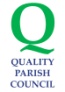 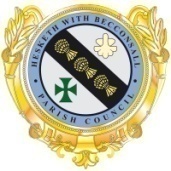 Minutes of the Meeting of the Parish Council held on Monday 10th July 2023 at 7:00pm at Hesketh Bank Community Centre.PRESENT Tim Barnacle, Kate Maughan, Richard Plant (Vice Chairman), Ron Tyson, Steve Kirby, David Maughan, Joan Witter, John Hunter, Louise Taylor & Norma Goodier. Graham Crompton, Parish ClerkOne member of the general public was present. COUNCIL MEETING APOLOGIES 	Paul Sergeant (Chairman). The meeting was chaired by Richard Plant (Vice Chairman) MINUTESRESOLUTION No. 2023/07/01 Carried that the Minutes of the Meeting of the Parish Council held on the 12th June  2023 are confirmed as a true record.DECLARATIONS OF INTERESTNone PUBLIC FORUMStan Farrington made a final request that amendments to the flooding report are bulked together via the flooding committee and sent in to him before final publication.Stan also highlighted a recent Planning Application for approx. 15 acres of greenhouses to be built off Guide Lane. The Clerk has objected to the application via the WLBC website and Ian Eccles has been contacted to make him aware of the position.CHAIRMAN’S REPORTVice Chairman Plant updated the members following his attendance at the last Community Centre meeting – he has now obtained a copy of their Constitution document which has been handed to the clerk to be saved electronically.FLOODING COMMITTEE REPORTCovered in Public ForumMEMBERS REPORTS NoneCLERK’S REPORT Councillor Barnacle’s updated Declaration Of Interest is still awaited – he will get this to the Clerk over the forthcoming days.The Allotments committee have invited the Parish Council on a tour of the site Possible date of 14h August 2023suggested. Clerk to liaise with Allotment Society to arrange.Paul Sergeant (Chairman) has been asked to open the Summer Fair on the 2nd September 2023. Invite will be sent direct from the Allotment Society Secretary.RESOLUTION No. 2023/07/02 Carried that the Clerk’s Report and actions are noted and ratified..FINANCIAL MATTERSRECEIPTS AND PAYMENTSRESOLUTION No. 2023/07/03 Carried that payments of Accounts made since the last meeting are ratified and the Invoices now presented on the Payments Schedule are approved and that the Clerk is authorised to complete the appropriate transactions.  `The Council’s liquid assets on the 30 June 2023 were reported as:			Receipts			Hesketh Bank AFC additional rent		£308.75			Deposit Account Interest			£602.37			NatWest Bank Interest			£18.09Balances 30 June 2023			Current Account				£11,091.61			CCLA Deposit Account			£164,000.00			Total Liquid Funds				£175,091.61Poppyfields UpdateWest Lancs Borough Council Solicitors has updated to advise there is still no response from Morris Homes regarding the upkeep and transfer of ownership of the site. The Borough Council will now consider if enforcement proceeding are appropriate as a next step.Recreation and Play Area ReportsReport received for:-Shore Road July 2023Station Rd July 2023Glen Park July 2023Items Received Since Agenda PublicationNoneThe Chairman closed the meeting at 8.05pm